 Утверждено приказом КУВО «УСЗН Новохоперского района»         от _07.07.2021_ г. № __42__/ОДПоложениео центре дневного пребываниядля граждан пожилого возраста и инвалидовОбщие положения.Настоящее Положение регулирует вопросы организации работы центра дневного пребывания для граждан пожилого возраста и инвалидов с функциональными дефицитами начальной стадией возраст-ассоциированных когнитивных нарушений (далее - Центр) казенного учреждения Воронежской области «Управление социальной защиты населения Новохоперского района» (далее — учреждение) по месту жительства граждан.В своей деятельности Центр руководствуется федеральным и региональным законодательством в сфере социального обслуживания граждан, Уставом учреждения, настоящим Положением о Центре.Основные цели и задачи Центра.Основной целью деятельности Центра является социальная адаптация граждан пожилого возраста и инвалидов, направленная на сохранение и укрепление психического и физического здоровья, развитие и реализацию творческого и интеллектуального потенциала получателейсоциальных услуг.Основными задачами деятельности Центра являются:поддержание максимально возможной бытовой и социальной самостоятельности и независимости граждан пожилого возраста и инвалидов в повседневной жизнедеятельности;поддержание двигательной активности граждан пожилого возраста и инвалидов (с учетом состояния здоровья и медицинских рекомендаций);поддержание интеллектуальной активности и сохранение когнитивных функций, улучшение коммуникативных навыков граждан пожилого возраста и инвалидов в повседневной жизнедеятельности;- стабилизация эмоционального фона и сохранение удовлетворительного жизненного потенциала граждан пожилого возраста и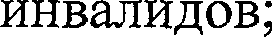 создание условий для самореализации и социальной активности получателей социальных услуг, выявление и поддержание их творческого потенциала, организация культурно-досуговой деятельности.Функции Центра.Для достижения целей и задач Центра осуществляет:информирование и консультирование граждан о видах, условиях, сроках и порядке предоставления социальных услуг в полустационарной форме социального обслуживания;заключение договоров о предоставлении социальных услуг в полустационарной форме социального обслуживания на основании заявления в соответствии с индивидуальной программой предоставления    социальных услуг;оказание социальных услуг в полустационарной форме социального обслуживания в порядке, утвержденном постановлением правительства Воронежской области от 22.06.2018 № 553 «Об утверждении Порядка предоставления социальных услуг поставщиками социальных услуг на территории Воронежской области»;предоставление информации о получателях социальных услуг путем внесения сведений в информационную систему;организацию взаимодействия с учреждениями здравоохранения (врач гериатр) для эффективного выполнения основных целей и задач Центра;организацию взаимодействия с общественными, волонтерскими, некоммерческими организациями в рамках оказания социальных услуг в полустационарной форме;внедрение в практику работы новых форм, методов и технологий работы с получателями социальных услуг в полустационарной форме социального обслуживания.Порядок организации деятельности Центра.       4.1. Центр предоставляет социальные услуги гражданам пожилого возраста (мужчины старше 60 лет, женщины старше 55 лет) и инвалидам, признанным нуждающимися в предоставлении социальных услуг в полустационарной форме социального обслуживания (далее - получатели социальных услуг), на основании договора о предоставлении социальных услуг.         4.2. Виды, объем, периодичность и сроки предоставления социальных услуг в полустационарной форме определяются в соответствии с индивидуальной программой предоставления социальных услуг, разработанной с учетом индивидуальных потребностей граждан в социальных услугах.При организации предоставления социальных услуг в Центре могут формироваться следующие группы:для граждан с когнитивными и ментальными нарушениями;для маломобильных граждан;для граждан со старческой астенией;для граждан с нарушениями зрения и/или слуха.          4.4. Максимальное количество получателей социальных услуг в группе составляет 30 человек.Центр осуществляет свою деятельность в режиме работы учреждения.Предоставление социальных услуг получателям социальных услуг осуществляется в дневное время: до 4 часов в день. Посещение Центра  получателями социальных услуг осуществляется в соответствии с утвержденным графиком посещения Центра. Количество посещений в течение рабочей недели составляет 1 - 5 раз.Занятия в Центре проводятся в групповой и индивидуальной  формах по следующим основным направлениям:поддержание физической активности;социальная реабилитация и поддержание когнитивных функций;развитие творческого потенциала;социокультурная деятельность;индивидуальная работа со специалистами (психологами, педагогами).Центр предоставляет социальные услуги, входящие в перечень согласно приложению к настоящему положению.